COLLUSIVE TENDERING CERTIFICATE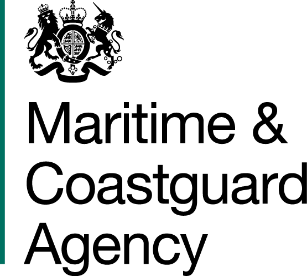 CONTRACT No TCA 3/7/CONTRACT FOR THE WELLS NEXT THE SEA COASTGUARD RESCUE STATION GARAGE BUILDCOLLUSIVE TENDERING CERTIFICATEWe certify that this is a bona-fide tender and that we have not fixed or adjusted the amount of the tender by or under or in accordance with any agreement or arrangements with any other person.  We also certify that we have not done, and we undertake that we will not do at any time before the hour and date specified for the return of this tender any of the following acts: (1)	Communicating to a person other than the person calling for these tenders the amount or approximate amount of the proposed tender, except where the disclosure, in confidence, of the appropriate amount of the tender was necessary to obtain insurance premium quotations required for the preparation of the tender; (2)	Entering into any agreement or arrangement with any other person that he shall refrain from tendering or as to the amount of any tender to be submitted; (3)	Offering or paying or giving or agreeing to pay any sum of money or valuable consideration directly or indirectly to any person for doing or having done or causing or having caused to be done in relation to any other tender or proposed tender for the said work any act or thing of the sort described above. In this Certificate, the word "person" includes any persons and any- body or association, corporate or unincorporated: and "any agreement or arrangement" includes any such transactions, formal or informal, and whether legally binding or not. Signed by………………………………………………………………………….For and on behalf of ……………………………………………………………….      Date:                                                                                   Tel: